COSHH Assessment Template1.0  	PREVENTION OF EXPOSURE 2.0 	SUBSTANCE INFORMATION 3.0 	USE OF SUBSTANCE Page 1 of 2 4.0 	 CONTROL MEASURES 5.0 	MONITORING AND HEALTH SURVEILLANCE 6.0 	ASSESSMENT OF RISK Page 2 of 2 Can a less hazardous substance be used? (If “Yes”, explain why it is not used) Y/N Substance/material Substance/material Substance/material Substance/material Substance/material Trade name Trade name Trade name Trade name What is the substance used for? (E.g. cleaning floors, protective coating, etc.) What is the substance used for? (E.g. cleaning floors, protective coating, etc.) What is the substance used for? (E.g. cleaning floors, protective coating, etc.) What is the substance used for? (E.g. cleaning floors, protective coating, etc.) What is the substance used for? (E.g. cleaning floors, protective coating, etc.) What is the substance used for? (E.g. cleaning floors, protective coating, etc.) What is the substance used for? (E.g. cleaning floors, protective coating, etc.) What is the substance used for? (E.g. cleaning floors, protective coating, etc.) What is the substance used for? (E.g. cleaning floors, protective coating, etc.) What are the hazardous ingredients/chemicals in the substance? (List Below) What are the hazardous ingredients/chemicals in the substance? (List Below) What are the hazardous ingredients/chemicals in the substance? (List Below) What are the hazardous ingredients/chemicals in the substance? (List Below) What are the hazardous ingredients/chemicals in the substance? (List Below) What are the hazardous ingredients/chemicals in the substance? (List Below) What are the hazardous ingredients/chemicals in the substance? (List Below) What are the hazardous ingredients/chemicals in the substance? (List Below) What are the hazardous ingredients/chemicals in the substance? (List Below) Do any of the chemicals or hazards have workplace exposure limits set under EH40/2005 ? Do any of the chemicals or hazards have workplace exposure limits set under EH40/2005 ? Do any of the chemicals or hazards have workplace exposure limits set under EH40/2005 ? Do any of the chemicals or hazards have workplace exposure limits set under EH40/2005 ? Do any of the chemicals or hazards have workplace exposure limits set under EH40/2005 ? Do any of the chemicals or hazards have workplace exposure limits set under EH40/2005 ? Do any of the chemicals or hazards have workplace exposure limits set under EH40/2005 ? Do any of the chemicals or hazards have workplace exposure limits set under EH40/2005 ? Long Term Exposure Limit(s) Long Term Exposure Limit(s) Long Term Exposure Limit(s) Short Term Exposure Limit (s) Short Term Exposure Limit (s) Short Term Exposure Limit (s) Is the substance: Y/N Y/N Y/N Y/N Extremely Flammable? Oxidising?  Oxidising?  Very Toxic? Sensitising Sensitising Highly Flammable? Harmful? Harmful? Corrosive? ? ? Flammable? Toxic? Toxic? Irritant? ? ? Is the substance hazardous to health when: Is the substance hazardous to health when: Is the substance hazardous to health when: Is the substance hazardous to health when: Is the substance hazardous to health when: Is the substance hazardous to health when: Is the substance hazardous to health when: Is the substance hazardous to health when: Is the substance hazardous to health when: In contact with the skin? In contact with the eyes? In contact with the eyes? Breathed in? Swallowed? Swallowed? List all operations conducted, where persons may be exposed to substance? (E.g. mixing, machinery maintenance, cleaning of equipment, transferring substance etc.) Who is exposed to the substance? (E.g. those using it, cleaning staff etc.) How should the substance be used? (E.g. diluted in water, sprayed, applied by brush etc.) First Aid:  List any groups that the substance presents additional risks to: (E.g. expectant mothers etc.) How should the substance be stored? (E.g. locked cupboard, away from other substances etc.) How should the substance be disposed of? What controls are required for this substance, other than Personal Protective Equipment (PPE)? (E.g. well-ventilated area, trained operators only etc.) What controls are required for this substance, other than Personal Protective Equipment (PPE)? (E.g. well-ventilated area, trained operators only etc.) What controls are required for this substance, other than Personal Protective Equipment (PPE)? (E.g. well-ventilated area, trained operators only etc.) List any documented work instructions/procedures to be followed when using the substance List any documented work instructions/procedures to be followed when using the substance List any documented work instructions/procedures to be followed when using the substance If PPE is required, state exactly which type (E.g. full face visor, latex gloves etc.) If PPE is required, state exactly which type (E.g. full face visor, latex gloves etc.) If PPE is required, state exactly which type (E.g. full face visor, latex gloves etc.) Eye protection Overalls/Clothing Gloves Mask/respirator Other List any other substances that this substance must not come in contact with List any other substances that this substance must not come in contact with List any other substances that this substance must not come in contact with What quantity of the substance is required to be kept? What quantity of the substance is required to be kept? Is workplace exposure monitoring required?  (Tick 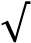 )  YES NO (If required, give details) Is health surveillance required?  (Tick )  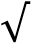 YES NO (If required, give details) With these controls applied, the risk to the health of employees and others is (Tick ) : 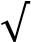 With these controls applied, the risk to the health of employees and others is (Tick ) : With these controls applied, the risk to the health of employees and others is (Tick ) : With these controls applied, the risk to the health of employees and others is (Tick ) : Unacceptable Adequately Controlled Further Controls Required More Information Required Further Control Measures Required(List further action needed to adequately control risk)  Further Control Measures Required(List further action needed to adequately control risk)  Further Control Measures Required(List further action needed to adequately control risk)  Further Control Measures Required(List further action needed to adequately control risk)  Assessor(s) name: Assessor(s) signature: Date: 